ПчеловодствоАнтиоксидантные соединения в продуктах пчеловодства / Е. А. Вахонина, Д. В. Митрофанов, С. Н. Есенкина [и др.]. – Текст (визуальный) : электронный // Вестник Рязанского государственного агротехнологического университета им. П.А. Костычева. – 2020. – Т. 3, № 47. – С. 5–10. – URL: https://www.elibrary.ru/item.asp?id=44275702 (дата обращения 01.12.2020)В статье представлены результаты исследования антиоксидантной активности в меде, пыльце, прополисе и трутневом расплоде, которые стали объектом исследования. В проведенном исследовании определены показатели, влияющие на антиоксидантную активность продуктов пчеловодства: флавоноидные соединения, окисляемость в меде; антиокислительная активность и витамин А в пыльце; флавоноидные соединения, окисляемость, антиокислительная активность и йодное число в прополисе; флавоноидные соединения, окисляемость, антиокислительная активность, витамин А и йодное число в трутневом расплоде.Бышов, Д. Н. К вопросу очистки воскового сырья: модель процесса диспергирования органических загрязнений / Д. Н. Бышов, Д. Е. Каширин, В. В. Павлов. – Текст (визуальный) : электронный // Вестник Рязанского государственного агротехнологического университета им. П.А. Костычева. – 2020. – Т. 3, № 47. – С. 84–88. – URL: https://www.elibrary.ru/item.asp?id=44275715 (дата обращения 01.12.2020)В статье приведены описание и результаты многофакторного эксперимента, устанавливающего влияние интенсивности перемешивания, времени перемешивания и гранулометрического состава основного загрязнителя воскового сырья - перги на степень ее разрушения в воде при интенсивном перемешивании. При оптимальном сочетании исследуемых факторов критерий оптимизации - величина осадка, состоящего из частиц, не растворившихся при перемешивании, - достигает минимального значения 0,58 %. Оптимум находится на границе факторного пространства (при соответствующих значениях факторов 1,9 104 Вт/м3; 600 с; 1,75 мм), что соответствует физической сущности исследуемого процесса. Процент нерастворенного осадка стремится к минимальному значению при увеличении интенсивности перемешивания от нижнего уровня к верхнему, а также при увеличении времени перемешивания до 7-7,5 минут, по истечении которых перга полностью распадается до отдельных пыльцевых зерен, а в осадке остаются не растворимые в воде компоненты - восковые чешуйки, обрывки коконов и органических оболочек.Бышов, Д. Н. К вопросу очистки воскового сырья: лабораторное исследование процесса диспергирования органических загрязнений / Д. Н. Бышов, Д. Е. Каширин, В. В. Павлов. – Текст (визуальный) : электронный // Вестник Рязанского государственного агротехнологического университета им. П.А. Костычева. – 2020. – Т. 3, № 47. – С. 79–83. – URL: https://www.elibrary.ru/item.asp?id=44275715 (дата обращения 01.12.2020)В статье приведены описание и результаты многофакторного эксперимента, устанавливающего влияние интенсивности перемешивания, времени перемешивания и гранулометрического состава основного загрязнителя воскового сырья - перги на степень ее разрушения в воде при интенсивном перемешивании. При оптимальном сочетании исследуемых факторов критерий оптимизации - величина осадка, состоящего из частиц, не растворившихся при перемешивании, - достигает минимального значения 0,58 %. Оптимум находится на границе факторного пространства (при соответствующих значениях факторов 1,9 104 Вт/м3; 600 с; 1,75 мм), что соответствует физической сущности исследуемого процесса. Процент нерастворенного осадка стремится к минимальному значению при увеличении интенсивности перемешивания от нижнего уровня к верхнему, а также при увеличении времени перемешивания до 7-7,5 минут, по истечении которых перга полностью распадается до отдельных пыльцевых зерен, а в осадке остаются не растворимые в воде компоненты - восковые чешуйки, обрывки коконов и органических оболочек.Воробьёва, С. Л. Анализ селекционных признаков среднерусской породы пчел и их помесей в Удмуртской республике / С. Л. Воробьёва, А. С. Фёдорова. – Текст (визуальный) : электронный // Вестник Ижевской государственной сельскохозяйственной академии – 2020. – № 2. – С. 18–24. – URL:https://www.elibrary.ru/item.asp?id=43068862 (дата обращения 09.11.2020)Подвергаясь постоянному влиянию, как искусственного, так и естественного отбора, у пчел меняются морфометрические и хозяйственно полезные качества. Особенно эти преобразования затронули среднерусскую породу пчёл, разводимую в Удмуртской Республике. Оказавшись малоустойчивыми, медоносные пчёлы поддались влиянию южных пород. Целью исследований является анализ селекционных признаков среднерусской породы пчел и их помесей в Удмуртской Республике. Материалом для исследований послужили чистопородные среднерусские пчелы и их помеси. Морфологическая оценка осуществлялась по методике А. А. Алпатова, а медовая продуктивность оценивалась с учетом количества кормового и товарного меда. В статье представлен сравнительный анализ результатов морфологических (прямых) признаков - длина хоботка, ширина третьего тергита, ширина и длина передних крыльев, кубитальный индекс; косвенных признаков - поведение пчёл при осмотре и открывании гнезда, масса однодневной пчелы, масса неплодной и плодной матки пчел. Среди опытных групп выявлена наибольшая длина хоботка у чистопородных пчел - 6,18 мм, длина крыла - 9,8, но наименьшая ширина передних крылышек 3,07 мм. Медовая продуктивность от одной пчелиной семьи среднерусской породы за сезон составила - 18,2 кг, от помесных пчел - 13,6. Определенно, что чем выше морфологические признаки у испытуемых групп, тем больше они показывают наивысшую медовую продуктивность за сезон.Есенкина, С. Н. Влияние отрицательных температур на состав и свойства мёда / С. Н. Есенкина, О. В. Серебрякова, Т. М. Русакова. – Текст (визуальный) : электронный // Вестник Рязанского государственного агротехнологического университета им. П.А. Костычева. – 2020. – Т. 3, № 47. – С. 16–21. – URL: https://www.elibrary.ru/item.asp?id=44275704 (дата обращения 01.12.2020)Настоящая работа рассматривает влияние отрицательных температур на состав и свойства мёда натурального. Какова оптимальная температура хранения мёда - этот вопрос не перестает быть актуальным среди пчеловодов. Таким образом, цель исследования - определить влияние отрицательных температур и различных режимов хранения меда на его состав и свойства.Объектом исследования стал мёд натуральный разных сроков и условий хранения. Исследования проведены в испытательной лаборатории ФГБНУ «ФНЦ пчеловодства». Определение показателей качества мёда проводилось по ГОСТ 19792-2017 «Мед натуральный. Технические условия». Опытные образцы меда натурального подвергали воздействию отрицательных температур в различных временных режимах; при -5-8 °С, при -10 °С, при -18 °С (в течение одного и трех месяцев). Кроме основных показателей качества мёда, были получены данные об изменении содержания витаминов в образцах меда, которые хранились при разных температурных режимах. Собраны дополнительные сведения о взаимосвязи микроклиматических параметров помещения для хранения мёда и основных показателей его качества. По результатам исследования можно сделать вывод, что существенных различий в значениях показателей качества меда при хранении при -5-8 0С, -10 0С и -18 0С в течение одного и трех месяцев в наших экспериментах не выявлено.Курманов Р. Г. Комплексный анализ башкирского меда / Р. Г. Курманов – Текст (визуальный) : электронный // Вестник Башкирского государственного аграрного университета. – 2020. – № 3. – С. 56–64. – URL: https://www.elibrary.ru/item.asp?id=44072164 (дата обращения 21.11.2020)В статье приведены результаты первого комплексного анализа башкирского меда. С помощью качественного и количественного палинологического (пыльцевого), органолептического и физико-химического анализов охарактеризованы свойства 30 проб меда, отобранных из 22 районов Республики Башкортостан. Согласно результатам качественного пыльцевого анализа большинство образцов отнесено к монофлорным медам, среди них преобладали пробы липового меда. Также часто встречались подсолнечниковый и гречишный виды. Единично отмечены образцы синякового, донникового, рапсового, бодякового, лядвенцового, полифлорного и падевого медов. Количественный палинологический анализ в большинстве случаев подтвердил результаты качественного анализа. Несоответствия были обнаружены лишь при диагностике медов с недопредставленной пыльцой (бодяковый, чертополоховый виды). Кроме того, выделены особенности, присущие ряду проб башкирского липового и гречишного меда, связанные с повышенной концентрацией расти тельных элементов в их составе (64 500-74 600 и 26 500 соответственно).Курманов, Р. Г. Использование палинологического и физико-химического методов анализа при характеристике российских монофлорных видов меда / Р. Г. Курманов. – Текст (визуальный) : электронный // Вестник Омского государственного аграрного университета. – 2020. – № 3 (39). – С. 58–65. – URL: https://www.elibrary.ru/item.asp?id=44108040 (дата обращения 24.11.2020)В России давно назрела проблема, связанная с выделением характеристик основных и редких монофлорных видов меда, получаемых на территории страны. На сегодняшний день регламентированные стандарты имеют лишь три вида монофлорного меда: липовый, гречишный и подсолнечниковый. Данный список не отражает всего разнообразия российских медов. Среди аналитических методов, используемых при определении видового происхождения меда, ключевую роль играют палинологический (пыльцевой) и физико-химический анализы. Если результаты первого метода могут быть использованы в оригинальных трудах, к примеру, при выявлении географического происхождения меда, то данные физико-химического анализа должны быть всегда подкреплены результатами других исследований. Это связано с перекрыванием диапазонов большинства основных изучаемых параметров у различных монофлорных видов медов. Число работ, проведенных с использованием двух вышеуказанных методов, крайне небольшое. К тому же все они не учитывают методических особенностей палинологического анализа.Митрофанов, Д. В. Изучение эндокринотропных свойств трутнёвого расплода / Д. В. Митрофанов, Е. А. Рязанова, А. С. Лизунова. – Текст (визуальный) : электронный // Вестник Рязанского государственного агротехнологического университета им. П.А. Костычева. – 2020. – Т. 3, № 47. – С. 27–31. – URL: https://www.elibrary.ru/item.asp?id=44275706 (дата обращения 01.12.2020)Цель данной работы состояла в изучении влияния трутнёвого расплода, стабилизированного разными способами, на соединения, участвующие в формировании гормонального статуса экспериментальных животных (ДГЭА, тестостерон, ГСПГ) в условиях отсутствия экспериментальных эндокринных патологий. Трутневый расплод является перспективным источником биологически активных веществ, влияющих на эндокринные функции организма. Хитин-хитозан-меланиновый комплекс вызывает интерес в качестве добавки к продуктам на основе трутневого расплода. Впервые изучено влияние трутневого расплода и трутневого расплода, стабилизированного лактозо-глюкозным адсорбентом и трутнёвого расплода с добавлением хитин-хитозан-меланинового комплекса в составе лактозно-глюкозного адсорбента на сывороточные концентрации тестостерона, ДГЭА и ГСПГу экспериментальных животных в отсутствии экспериментальной патологии. Введение 10 мг/кг трутневого расплода на глюкозно-лактозном адсорбенте в течение 10 дней не вызывает изменения перечисленных показателей, в то время как введение 10 мг/кг трутневого расплода на глюкозно-лактозном адсорбенте в сочетании с 2,5 мг/кг хитин-хитозан-меланинового комплекса вызывает достоверный рост концентрации ГСПГ, не вызывая статистически значимых изменений концентрации тестостерона и ГСПГ.Попова, И. В. Морфометрические показатели пчёл разных природно-климатических зон Приморского края / И. В. Попова. – Текст (визуальный) : электронный // Аграрный вестник Приморья. – 2020. – № 1 (17). – С. 1–22. – URL:https://elibrary.ru/item.asp?id=42918096 (дата обращения 05.11.2020)Авторы сравнили морфометрические показатели пчёл разных природно-климатических зон Приморского края. Установлено, что большой размах изменчивости большинства признаков снижается, если образцы собраны в одно время, за короткий период. Дискоидальное смещение, кубитальный и гантельный индексы можно использовать в качестве базовых породоопределяющих признаков.Составитель: Л. М. Бабанина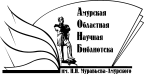 «Амурская областная научная библиотека имени Н.Н. Муравьева-АмурскогоОтдел формирования и обработки фондов